    Školská 23, 040 11 Košice, www.zsaun.sk, zsaun@zsaun.sk 					                        				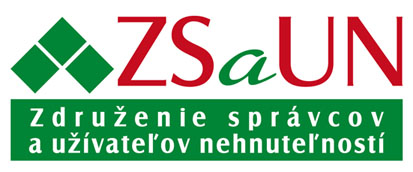 Objednávka      ONLINE  SEMINÁR „Čo zaujíma správcov“ z dňa 22.6.2022ZáznamTýmto si objednávame prístup k záznamu z online seminára „ Čo zaujíma správcov“ zo dňa 22.6.2022. Poplatok online webinára – záznam  (cena s DPH): Cena : 20,- €Meno a priezvisko účastníka: ........................................................................................................................................................................................................................Názov spoločnosti:.....................................................................................................Adresa spoločnosti: ...................................................................................................IČO: .................................................   DIČ, IČ DPH: ..............................................Kontakt: .....................................................................................................................Mail: ..........................................................................................................................V ..................................... dňa ...........................						.............................................................						               podpis, pečiatkaNa základe objednávky Vám bude zaslaná  faktúra. Po úhrade zašleme prihlasovacie údaje potrebné na stiahnutie záznamu z online seminára. 